УТВЕРЖДЕНАрешением Собрания депутатов Бельского района Тверской областиот 17.12.2013 г. №282СХЕМА МНОГОМАНДАТНЫХ ИЗБИРАТЕЛЬНЫХ ОКРУГОВдля проведения выборов депутатов Собрания депутатов Бельского района 14 сентября 2014 годаГраницы избирательных округов по Бельскому району для проведения выборов депутатов Собрания депутатов Бельского района 14 сентября 2014 года по мажоритарной избирательной системе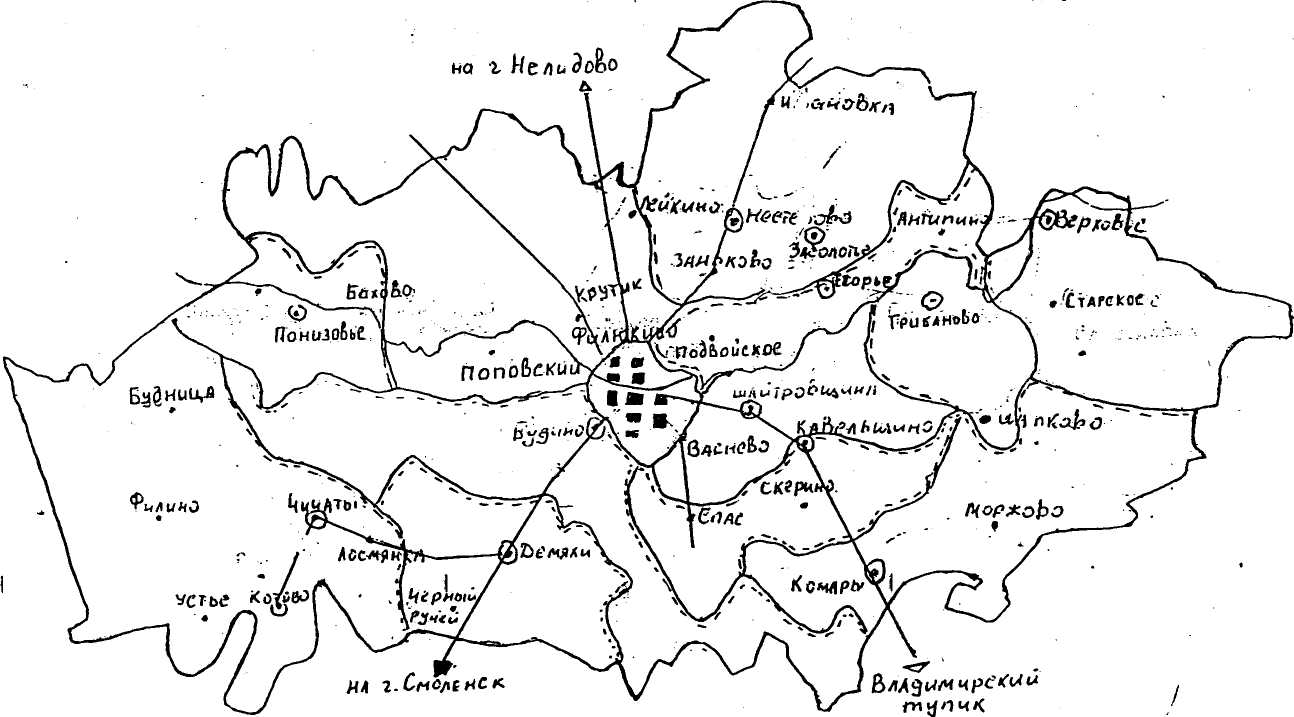 № округаНаименованиеизбирательногоокругаОписание избирательногоокругаКол-во избирателей, чел.Наименование и место нахождения избирательной комиссии, организующей выборы1.Ленинский пятимандатный  избирательный округГород БелыйТИК Бельского районаг. Белый, пл. К. Маркса, д. 41.Ленинский пятимандатный  избирательный округпер. Кооперативный3ТИК Бельского районаг. Белый, пл. К. Маркса, д. 41.Ленинский пятимандатный  избирательный округпер. Восточный15ТИК Бельского районаг. Белый, пл. К. Маркса, д. 41.Ленинский пятимандатный  избирательный округпер. Октябрьский5ТИК Бельского районаг. Белый, пл. К. Маркса, д. 41.Ленинский пятимандатный  избирательный округпер. Горького1ТИК Бельского районаг. Белый, пл. К. Маркса, д. 41.Ленинский пятимандатный  избирательный округпер. Почтовый2ТИК Бельского районаг. Белый, пл. К. Маркса, д. 41.Ленинский пятимандатный  избирательный округпер. Аптечный29ТИК Бельского районаг. Белый, пл. К. Маркса, д. 41.Ленинский пятимандатный  избирательный округпер. Первомайский9ТИК Бельского районаг. Белый, пл. К. Маркса, д. 41.Ленинский пятимандатный  избирательный округул. Чкалова76ТИК Бельского районаг. Белый, пл. К. Маркса, д. 41.Ленинский пятимандатный  избирательный округул. Энгельса172ТИК Бельского районаг. Белый, пл. К. Маркса, д. 41.Ленинский пятимандатный  избирательный округул. Заречная49ТИК Бельского районаг. Белый, пл. К. Маркса, д. 41.Ленинский пятимандатный  избирательный округул. Лесная13ТИК Бельского районаг. Белый, пл. К. Маркса, д. 41.Ленинский пятимандатный  избирательный округул. Октябрьская204ТИК Бельского районаг. Белый, пл. К. Маркса, д. 41.Ленинский пятимандатный  избирательный округул. Куйбышева26ТИК Бельского районаг. Белый, пл. К. Маркса, д. 41.Ленинский пятимандатный  избирательный округул. Делегатская59ТИК Бельского районаг. Белый, пл. К. Маркса, д. 41.Ленинский пятимандатный  избирательный округул. Социалистическая11ТИК Бельского районаг. Белый, пл. К. Маркса, д. 41.Ленинский пятимандатный  избирательный округул. Юркова6ТИК Бельского районаг. Белый, пл. К. Маркса, д. 41.Ленинский пятимандатный  избирательный округул. Юркова Набережная2ТИК Бельского районаг. Белый, пл. К. Маркса, д. 41.Ленинский пятимандатный  избирательный округул. Нила Петрова54ТИК Бельского районаг. Белый, пл. К. Маркса, д. 41.Ленинский пятимандатный  избирательный округул. 1-я Пугачевская Слобода31ТИК Бельского районаг. Белый, пл. К. Маркса, д. 41.Ленинский пятимандатный  избирательный округул. 2-я  Пугачевская Слобода13ТИК Бельского районаг. Белый, пл. К. Маркса, д. 41.Ленинский пятимандатный  избирательный округул. Базарная7ТИК Бельского районаг. Белый, пл. К. Маркса, д. 41.Ленинский пятимандатный  избирательный округул. Доватора18ТИК Бельского районаг. Белый, пл. К. Маркса, д. 41.Ленинский пятимандатный  избирательный округул. Желтые Пески32ТИК Бельского районаг. Белый, пл. К. Маркса, д. 41.Ленинский пятимандатный  избирательный округул. Озерная14ТИК Бельского районаг. Белый, пл. К. Маркса, д. 41.Ленинский пятимандатный  избирательный округул. Ярославская19ТИК Бельского районаг. Белый, пл. К. Маркса, д. 41.Ленинский пятимандатный  избирательный округул. 1-го Мая17ТИК Бельского районаг. Белый, пл. К. Маркса, д. 41.Ленинский пятимандатный  избирательный округул. Советская1ТИК Бельского районаг. Белый, пл. К. Маркса, д. 41.Ленинский пятимандатный  избирательный округул. Правды4ТИК Бельского районаг. Белый, пл. К. Маркса, д. 41.Ленинский пятимандатный  избирательный округул. Ленина                             (дома №№ 2, 2А, 4, 7, 8, 10, 12, 26, 31, 33, 35, 36, 38, 39,40,41,42)261ТИК Бельского районаг. Белый, пл. К. Маркса, д. 41.Ленинский пятимандатный  избирательный округул. Войкова23ТИК Бельского районаг. Белый, пл. К. Маркса, д. 41.Ленинский пятимандатный  избирательный округул. Латышева84ТИК Бельского районаг. Белый, пл. К. Маркса, д. 41.Ленинский пятимандатный  избирательный округул. Коллективная55ТИК Бельского районаг. Белый, пл. К. Маркса, д. 41.Ленинский пятимандатный  избирательный округул. Ржевская33ТИК Бельского районаг. Белый, пл. К. Маркса, д. 41.Ленинский пятимандатный  избирательный округул. Луговая1ТИК Бельского районаг. Белый, пл. К. Маркса, д. 41.Ленинский пятимандатный  избирательный округул. Свободы52ТИК Бельского районаг. Белый, пл. К. Маркса, д. 41.Ленинский пятимандатный  избирательный округул. Сибирская73ТИК Бельского районаг. Белый, пл. К. Маркса, д. 41.Ленинский пятимандатный  избирательный округул. Чапаева55ТИК Бельского районаг. Белый, пл. К. Маркса, д. 41.Ленинский пятимандатный  избирательный округПригородное сельское поселениеТИК Бельского районаг. Белый, пл. К. Маркса, д. 41.Ленинский пятимандатный  избирательный округпос. Пригородный188ТИК Бельского районаг. Белый, пл. К. Маркса, д. 41.Ленинский пятимандатный  избирательный округд. Филюкино33ТИК Бельского районаг. Белый, пл. К. Маркса, д. 41.Ленинский пятимандатный  избирательный округд. Заболотье-ТИК Бельского районаг. Белый, пл. К. Маркса, д. 41.Ленинский пятимандатный  избирательный округпос. Куракинский46ТИК Бельского районаг. Белый, пл. К. Маркса, д. 41.Ленинский пятимандатный  избирательный округд. Лейкино-ТИК Бельского районаг. Белый, пл. К. Маркса, д. 41.Ленинский пятимандатный  избирательный округд. Мокрый Луг-ТИК Бельского районаг. Белый, пл. К. Маркса, д. 41.Ленинский пятимандатный  избирательный округд. Новгородово11ТИК Бельского районаг. Белый, пл. К. Маркса, д. 41.Ленинский пятимандатный  избирательный округд. Поповка-ТИК Бельского районаг. Белый, пл. К. Маркса, д. 41.Ленинский пятимандатный  избирательный округд. Пящино4ТИК Бельского районаг. Белый, пл. К. Маркса, д. 41.Ленинский пятимандатный  избирательный округд. Паново9ТИК Бельского районаг. Белый, пл. К. Маркса, д. 41.Ленинский пятимандатный  избирательный округд. Петрушино2ТИК Бельского районаг. Белый, пл. К. Маркса, д. 41.Ленинский пятимандатный  избирательный округпос. Поповский17ТИК Бельского районаг. Белый, пл. К. Маркса, д. 41.Ленинский пятимандатный  избирательный округд. Рыжково2ТИК Бельского районаг. Белый, пл. К. Маркса, д. 41.Ленинский пятимандатный  избирательный округд. Понизовье33ТИК Бельского районаг. Белый, пл. К. Маркса, д. 41.Ленинский пятимандатный  избирательный округд. Алферово1ТИК Бельского районаг. Белый, пл. К. Маркса, д. 41.Ленинский пятимандатный  избирательный округд. Борок1ТИК Бельского районаг. Белый, пл. К. Маркса, д. 41.Ленинский пятимандатный  избирательный округд. Новое Бохово15ТИК Бельского районаг. Белый, пл. К. Маркса, д. 41.Ленинский пятимандатный  избирательный округд. Пески-ТИК Бельского районаг. Белый, пл. К. Маркса, д. 41.Ленинский пятимандатный  избирательный округд. Прудня-ТИК Бельского районаг. Белый, пл. К. Маркса, д. 41.Ленинский пятимандатный  избирательный округд. Сопоть-ТИК Бельского районаг. Белый, пл. К. Маркса, д. 41.Ленинский пятимандатный  избирательный округд. Старое Бохово1ТИК Бельского районаг. Белый, пл. К. Маркса, д. 41.Ленинский пятимандатный  избирательный округЕгорьевское сельское поселениеТИК Бельского районаг. Белый, пл. К. Маркса, д. 41.Ленинский пятимандатный  избирательный округд. Конново9ТИК Бельского районаг. Белый, пл. К. Маркса, д. 41.Ленинский пятимандатный  избирательный округд. Борки-ТИК Бельского районаг. Белый, пл. К. Маркса, д. 41.Ленинский пятимандатный  избирательный округд. Подвойское35ТИК Бельского районаг. Белый, пл. К. Маркса, д. 4ИТОГО по Ленинскому пятимандатному избирательному округу №119362.Кировский пятимандатный  избирательный округГород Белый2.Кировский пятимандатный  избирательный округпер. Больничный122.Кировский пятимандатный  избирательный округпер. Детский332.Кировский пятимандатный  избирательный округпер. Ленинский632.Кировский пятимандатный  избирательный округул. Ленина                             (дома №№43, 44, 45, 47, 49, 50, 53, 54, 56, 58, 60)1032.Кировский пятимандатный  избирательный округул. Льнозаводская1492.Кировский пятимандатный  избирательный округул. Ольховая12.Кировский пятимандатный  избирательный округул. Молодежная122.Кировский пятимандатный  избирательный округул. Полевая172.Кировский пятимандатный  избирательный округул. Мелиоративная592.Кировский пятимандатный  избирательный округул. Зеленый Проезд72.Кировский пятимандатный  избирательный округул. Красноармейская432.Кировский пятимандатный  избирательный округул. Строителей2052.Кировский пятимандатный  избирательный округул. Южный Проезд52.Кировский пятимандатный  избирательный округул. Шменкеля1042.Кировский пятимандатный  избирательный округул. имени Первого Мехкорпуса852.Кировский пятимандатный  избирательный округул. Гагарина402.Кировский пятимандатный  избирательный округул. Смирнова332.Кировский пятимандатный  избирательный округул. Березина1022.Кировский пятимандатный  избирательный округул. Комсомольская1032.Кировский пятимандатный  избирательный округул. Крестьянская982.Кировский пятимандатный  избирательный округул. Набережная222.Кировский пятимандатный  избирательный округул. Кирова2682.Кировский пятимандатный  избирательный округул. Трофимова1252.Кировский пятимандатный  избирательный округул. Загородная242.Кировский пятимандатный  избирательный округул. К.Маркса1042.Кировский пятимандатный  избирательный округпл.К.Маркса302.Кировский пятимандатный  избирательный округул. Пионерская172.Кировский пятимандатный  избирательный округул. Красногвардейская702.Кировский пятимандатный  избирательный округул. Смоленская162.Кировский пятимандатный  избирательный округул. Солнечная11ИТОГО по Кировскому пятимандатному избирательному округу №219613.Будинский пятимандатный  избирательный округБудинское сельское поселение3.Будинский пятимандатный  избирательный округд. Будино2483.Будинский пятимандатный  избирательный округд. Влазнево33.Будинский пятимандатный  избирательный округд. Дубровка-3.Будинский пятимандатный  избирательный округд. Емельяново53.Будинский пятимандатный  избирательный округд. Клемятино283.Будинский пятимандатный  избирательный округд. Морозово143.Будинский пятимандатный  избирательный округд. Плоское-3.Будинский пятимандатный  избирательный округд. Кузьмино-3.Будинский пятимандатный  избирательный округд. Петрушино-3.Будинский пятимандатный  избирательный округд. Сверкуны-3.Будинский пятимандатный  избирательный округд. Черепы-3.Будинский пятимандатный  избирательный округд. Самсоновка-3.Будинский пятимандатный  избирательный округВерховское сельское поселение3.Будинский пятимандатный  избирательный округд. Верховье1303.Будинский пятимандатный  избирательный округд. Глушаково-3.Будинский пятимандатный  избирательный округд. Давыдково53.Будинский пятимандатный  избирательный округд. Дунаево153.Будинский пятимандатный  избирательный округд. Иванченки-3.Будинский пятимандатный  избирательный округд. Кошкино-3.Будинский пятимандатный  избирательный округд. Реханово-3.Будинский пятимандатный  избирательный округд. Рыделово-3.Будинский пятимандатный  избирательный округд. Сметанино93.Будинский пятимандатный  избирательный округд. Старское-3.Будинский пятимандатный  избирательный округд. Антипино103.Будинский пятимандатный  избирательный округд. Боярщино13.Будинский пятимандатный  избирательный округд. Обухово63.Будинский пятимандатный  избирательный округд. Леоново-3.Будинский пятимандатный  избирательный округд. Терехово-3.Будинский пятимандатный  избирательный округДемяховское сельское поселение3.Будинский пятимандатный  избирательный округд. Бор-3.Будинский пятимандатный  избирательный округд. Дворище213.Будинский пятимандатный  избирательный округд. Демяхи1833.Будинский пятимандатный  избирательный округд. Лосьмино33.Будинский пятимандатный  избирательный округд. Лукино-3.Будинский пятимандатный  избирательный округд. Медведево13.Будинский пятимандатный  избирательный округд. Околица23.Будинский пятимандатный  избирательный округд. Азарово63.Будинский пятимандатный  избирательный округд. Дуброво123.Будинский пятимандатный  избирательный округд. Ивашкино-3.Будинский пятимандатный  избирательный округд. Ломоносово-3.Будинский пятимандатный  избирательный округд. Лосьмянка-3.Будинский пятимандатный  избирательный округд. Максимовка63.Будинский пятимандатный  избирательный округд. Михалево13.Будинский пятимандатный  избирательный округд. Муравьево23.Будинский пятимандатный  избирательный округд. Прусово13.Будинский пятимандатный  избирательный округд. Фролово243.Будинский пятимандатный  избирательный округд. Чичаты683.Будинский пятимандатный  избирательный округд. Шкутки223.Будинский пятимандатный  избирательный округд. Зайково-3.Будинский пятимандатный  избирательный округд. Котово93.Будинский пятимандатный  избирательный округд. Малое Макарово33.Будинский пятимандатный  избирательный округд. Большое Макарово13.Будинский пятимандатный  избирательный округд. Митьково-3.Будинский пятимандатный  избирательный округд. Рожино63.Будинский пятимандатный  избирательный округпп. Лесозавод-3.Будинский пятимандатный  избирательный округд. Филино-3.Будинский пятимандатный  избирательный округЕгорьевское сельское поселение3.Будинский пятимандатный  избирательный округд. Егорье743.Будинский пятимандатный  избирательный округд. Толстики-3.Будинский пятимандатный  избирательный округд. Шпекино-3.Будинский пятимандатный  избирательный округд. Князево-3.Будинский пятимандатный  избирательный округд. Корчежино-3.Будинский пятимандатный  избирательный округд. Шимаково-3.Будинский пятимандатный  избирательный округд. Грибаново1353.Будинский пятимандатный  избирательный округд. Коровино-3.Будинский пятимандатный  избирательный округд. Пышково353.Будинский пятимандатный  избирательный округд. Сухинино-3.Будинский пятимандатный  избирательный округд. Цыганы23.Будинский пятимандатный  избирательный округд. Шапково-3.Будинский пятимандатный  избирательный округд. Шишкино113.Будинский пятимандатный  избирательный округд. Сапрыкино-3.Будинский пятимандатный  избирательный округд. Гредякино-3.Будинский пятимандатный  избирательный округд. Петрово13.Будинский пятимандатный  избирательный округд. Стромово-3.Будинский пятимандатный  избирательный округКавельщинское сельское поселение3.Будинский пятимандатный  избирательный округд. Афонино23.Будинский пятимандатный  избирательный округд. Лубенькино-3.Будинский пятимандатный  избирательный округд. Рыжово-3.Будинский пятимандатный  избирательный округд. Скерино133.Будинский пятимандатный  избирательный округд. Смольяны33.Будинский пятимандатный  избирательный округд. Спас-3.Будинский пятимандатный  избирательный округд. Тараканово23.Будинский пятимандатный  избирательный округс. Кавельщино3193.Будинский пятимандатный  избирательный округд. Петелино123.Будинский пятимандатный  избирательный округд. Альшаники383.Будинский пятимандатный  избирательный округд. Бражники-3.Будинский пятимандатный  избирательный округд. Быково-3.Будинский пятимандатный  избирательный округд. Косилово-3.Будинский пятимандатный  избирательный округд. Марьино-3.Будинский пятимандатный  избирательный округд. Комары1573.Будинский пятимандатный  избирательный округд. Булыгино33.Будинский пятимандатный  избирательный округд. Городна13.Будинский пятимандатный  избирательный округд. Дубки13.Будинский пятимандатный  избирательный округд. Истратово-3.Будинский пятимандатный  избирательный округд. Моржово23.Будинский пятимандатный  избирательный округд. Лапково-3.Будинский пятимандатный  избирательный округд. Шайтровщина773.Будинский пятимандатный  избирательный округд. Бокачево1033.Будинский пятимандатный  избирательный округд. Васнево223.Будинский пятимандатный  избирательный округд. Демидки43.Будинский пятимандатный  избирательный округд. Ивашково23.Будинский пятимандатный  избирательный округд. Макарово23.Будинский пятимандатный  избирательный округд. Пахомино43.Будинский пятимандатный  избирательный округд. Самаки23.Будинский пятимандатный  избирательный округд. Струево23.Будинский пятимандатный  избирательный округд. Точилино23.Будинский пятимандатный  избирательный округПригородное сельское поселение3.Будинский пятимандатный  избирательный округд. Нестерово1033.Будинский пятимандатный  избирательный округд. Заньково43.Будинский пятимандатный  избирательный округд. Ивановка-3.Будинский пятимандатный  избирательный округд. Заболотье43.Будинский пятимандатный  избирательный округд. Грибово-3.Будинский пятимандатный  избирательный округд. Ефимлево-3.Будинский пятимандатный  избирательный округд. Корнево23.Будинский пятимандатный  избирательный округд. Никольщина-3.Будинский пятимандатный  избирательный округд. Симоны-3.Будинский пятимандатный  избирательный округд. Шлеино-ИТОГО по Будинскому пятимандатному избирательному округу №31989ВСЕГО5886______- Ленинский пятимандатный избирательный округ № 1______- Кировский пятимандатный избирательный округ № 2______- Будинский пятимандатный избирательный округ № 3